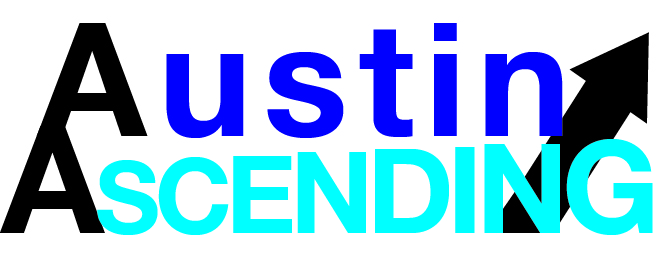 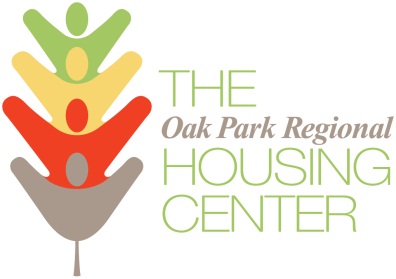 CONTRACTOR APPLICATIONREQUIRED APPLICANT INFORMATIONOwner(s) Name(s): Business Address (include ZIP): Owner Phone Numbers:  (home/bus)   (cell)Owner E-mail(s): Number of Years in Business: ELIGIBILITY CRITERIAOnly businesses with a location in the Austin Community Area, an owner residing in the Austin Community Area, or with a demonstrated long-term commitment to improving the Austin Community Area may apply.SERVICES PROVIDEDGeneralRefinishing FloorsNew CarpetingRepaintingImproving SecurityInstalling Mini-BlindsReplacing Lighting FixturesImproving SecurityInstalling Mini-BlindsReplacing Lighting FixturesRestoring WoodworkReplacing Ceiling FansInstalling Ceiling FansOther BathroomsReplacing Toilet(s)Replacing VanityRefinishing Bathtub/ShowerRepairing Tile WorkOther KitchensReplacing CountertopsReplacing CabinetsReplacing AppliancesAdding AppliancesOther Additional Documentation required includes:A government-issued ID with your pictureA valid business license and contractor’s license for your companyProof of InsuranceIn addition, any certifications you have received in the last 18 months should be included DELIVER APPLICATIONS TOOak Park Regional Housing CenterATTN: Austin Ascending1041 South BoulevardOak Park, IL 60302Questions – Call Executive Director Rob Breymaier at 708-848-7150 x123